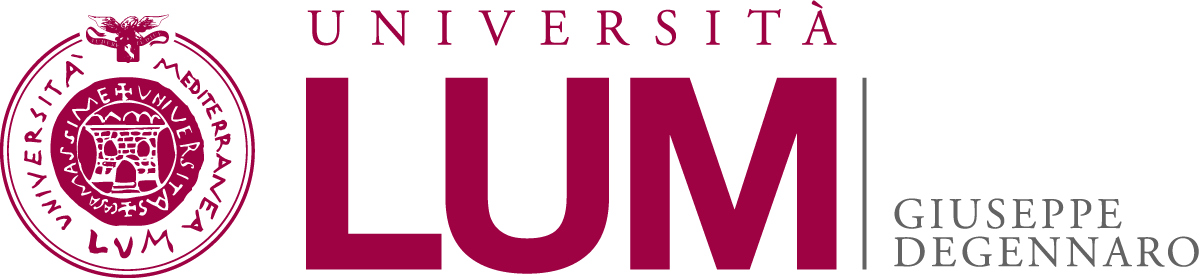 FACOLTÀ DI ECONOMIACORSO DI LAUREA IN ECONOMIA E ORGANIZZAZIONE AZIENDALETESI DI LAUREA INORGANIZZAZIONE AZIENDALE“Titolo tesi”Relatore:	Laureando:Chiar.mo Prof. Nome COGNOME	Nome COGNOME / matricolaANNO ACCADEMICO 2020/20211